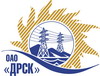 Открытое акционерное общество«Дальневосточная распределительная сетевая  компания»ПРОТОКОЛрассмотрения  заявок участников ПРЕДМЕТ ЗАКУПКИ: право заключения договора на выполнение работ: «Установка ячеек в РУ-10 10кВ ПС 110/35/10 Силикатная,  ПС 110/10 Новая, ПС 110/10 Игнатьево» для нужд филиала ОАО «ДРСК» «Амурские электрические сети» (закупка 504 раздела 2.2.1 ГКПЗ 2013 г.)Плановая стоимость: 1 475 000,0 руб. без НДСПРИСУТСТВОВАЛИ: постоянно действующая Закупочная комиссия 2-го уровня.ВОПРОСЫ, ВЫНОСИМЫЕ НА РАССМОТРЕНИЕ ЗАКУПОЧНОЙ КОМИССИИ: О признании предложений соответствующими условиям закупки.О предварительной ранжировке предложений.О проведении переторжки.ВОПРОС 1 «О признании предложений соответствующими условиям закупки»РАССМАТРИВАЕМЫЕ ДОКУМЕНТЫ:Протокол процедуры вскрытия конвертов с заявками участников.Сводное заключение экспертов Моториной О.А. и  Тищенко Е.Н.Предложения участников.ОТМЕТИЛИ:Предложения ООО «Элмонт», ООО «Энергострой», ООО «Энерготранс»,   ООО ФСК «Энергосоюз» признаются удовлетворяющими по существу условиям закупки. Предлагается принять данные предложения к дальнейшему рассмотрению.ВОПРОС 2 «О предварительной ранжировке предложений»РАССМАТРИВАЕМЫЕ ДОКУМЕНТЫ:Протокол процедуры вскрытия конвертов с заявками участников.Сводное заключение экспертов Моториной О.А. и  Голота М.Н.Предложения участников.ОТМЕТИЛИ:В соответствии с требованиями и условиями, предусмотренными извещением о закупке и Закупочной документацией, предлагается предварительно ранжировать предложения следующим образом:1 место: ООО «Энергострой» с ценой 1 273 234,13 руб. без НДС.  НДС не предусмотрен. В цену включены все налоги и обязательные платежи, все скидки. Срок выполнения: с момента заключения договора по 30 июня 2013 г.  Условия оплаты: без аванса, Оплата после подписания акта выполненных работ обеими сторонами (в соответствии с графиком выполненных работ). Окончательная оплата производится в течение 30 календарных дней со дня подписания акта ввода в эксплуатацию. Гарантия на выполненные работы  36 месяцев со дня подписания акта сдачи-приемки, гарантия на материалы и оборудование 36 месяцев. Предложение имеет статус оферты и действует до  30.09.2013 г.2 место: ООО ФСК «Энергосоюз» с ценой 1 423 996,0 руб. без НДС (1 680 315,28 руб. с НДС). В цену включены все налоги и обязательные платежи, все скидки. Срок выполнения: с момента заключения договора по 30 июня 2013 г.  Условия оплаты: без аванса, Оплата после подписания акта выполненных работ обеими сторонами (в соответствии с графиком выполненных работ). Окончательная оплата производится в течение 30 календарных дней со дня подписания акта ввода в эксплуатацию. Гарантия на выполненные работы  36 месяцев со дня подписания акта сдачи-приемки, гарантия на материалы и оборудование 36 месяцев. Предложение имеет статус оферты и действует в течение 65 дней от даты вскрытия конвертов с 02.04.20123 г.3 место: ООО «Элмонт» с ценой 1 431 901,0 руб. без НДС (1 689 643,18 руб. с НДС). В цену включены все налоги и обязательные платежи, все скидки. Срок выполнения: с момента заключения договора по 30 июня 2013 г.  Условия оплаты: без аванса, Оплата после подписания акта выполненных работ обеими сторонами (в соответствии с графиком выполненных работ). Окончательная оплата производится в течение 30 календарных дней со дня подписания акта ввода в эксплуатацию. Гарантия на выполненные работы  36 месяцев со дня подписания акта сдачи-приемки, гарантия на материалы и оборудование 36 месяцев. Предложение имеет статус оферты и действует в течение 90 дней от даты вскрытия конвертов с 02.04.20123 г.4 место: ООО «Энерготранс» с ценой 1 464 404,49 руб. без НДС (1 727 997,3 руб. с НДС). В цену включены все налоги и обязательные платежи, все скидки. Срок выполнения: с момента заключения договора по 30 июня 2013 г.  Условия оплаты: без аванса, Оплата после подписания акта выполненных работ обеими сторонами (в соответствии с графиком выполненных работ). Окончательная оплата производится в течение 30 календарных дней со дня подписания акта ввода в эксплуатацию. Гарантия на выполненные работы  36 месяцев со дня подписания акта сдачи-приемки, гарантия на материалы и оборудование 36 месяцев. Предложение имеет статус оферты и действует до  15.06.2013 г.ВОПРОС 3 «О Проведении переторжки»ОТМЕТИЛИ:Учитывая результаты экспертизы предложений Участников закупки, Закупочная комиссия полагает целесообразным проведение переторжки (экономический эффект 13,6 %)РЕШИЛИ:Признать предложения ООО «Элмонт», ООО «Энергострой», ООО «Энерготранс»,   ООО ФСК «Энергосоюз»  соответствующими условиям закупки. Утвердить предварительную ранжировку предложений 1 место ООО «Энергострой» 2 место ООО ФСК «Энергосоюз» 3 место ООО «Элмонт» 4 место ООО «Энерготранс» Провести переторжку.Пригласить к участию в переторжке следующих участников: ООО «Элмонт», ООО «Энергострой», ООО «Энерготранс»,   ООО ФСК «Энергосоюз» Определить форму переторжки: заочная.Назначить переторжку на 12.04.2013 в 09:00 благовещенского времени.Место проведения переторжки: 676000, г. Благовещенск, ул. Шевченко 28, каб. 235.Техническому секретарю Закупочной комиссии уведомить участников, приглашенных к участию в переторжке о принятом комиссией решении.Ответственный секретарь Закупочной комиссии 2 уровня                              О.А.МоторинаТехнический секретарь Закупочной комиссии 2 уровня                                    О.В.Чувашова            № 229/УТПиР-Рг. Благовещенск10 апреля 2013 г.